Подростковый возраст — отличное время, чтобы научиться отвечать за личный бюджет. Подростки начинают получать карманные деньги от родителей или зарабатывают, выполняя работу по дому или подрабатывая в компаниях, поэтому неплохо им объяснить, как планировать бюджет.Карманные деньги
Это основа для обучения финансовой грамотности. Чтобы ребенок научился обращаться с деньгами, он должен получать их регулярно (как зарплату). Карманные деньги не должны быть средством манипулирования: «придешь поздно — денег не получишь», или «выучи уроки — дам тебе больше денег». Также не стоит ругать за неоправданные, по вашему мнению, траты. Ребенок может истратить все деньги на развлечения, а потом сидеть дома весь месяц из-за отсутствия финансов. Но как раз такие ситуации послужат ему уроком, он будет учиться тратить деньги разумно.У ребенка есть траты, без которых нельзя обойтись, — обеды, проездной, мобильная связь. Не стоит сразу же взваливать на ребенка ответственность за это. Иначе вы можете поставить себя в неудобное положение: например, ребенок потратил карманные деньги, и теперь не обедает в школе. Что сделает родитель? Даст денег на обеды, но в этом случае ребенок и в следующий месяц может все потратить («мама все равно даст еще денег!»).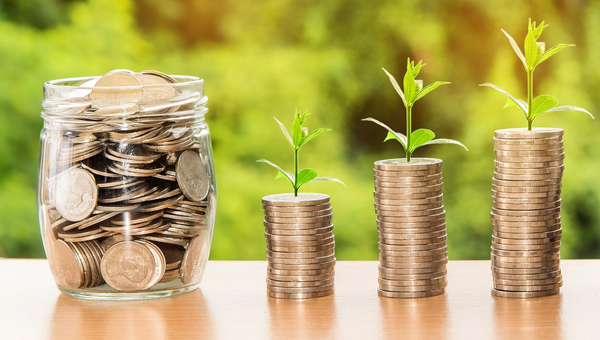 На первом этапе лучше регулярные траты взять на себя, а ребенку выдавать карманные деньги, которые он будет тратить по своему усмотрению. При этом вы договариваетесь, что развлечения, сладости он будет оплачивать сам и больше денег на это не получит. Договоритесь с ребенком о правилах заранее и не забывайте их соблюдать.Подать хороший примерСоветы для родителей, как стать примером для подражания в финансовом вопросе.Если для вас привычно планировать доходы и расходы и откладывать средства, ваш ребенок, скорее всего, именно от вас узнает о таких возможностях.Если в прошлом у вас были финансовые проблемы, полезно поговорить об этом с вашим ребенком, чтобы он понял, как избежать ошибок.Отличный способ мотивации и воспитания подростка в отношении денег — вовлекать его в финансовые решения семьи, например, в выбор лучших условий страхования автомобилей или отпуска.Ниже — еще несколько советов по планированию детского бюджета.Планирование бюджетаБюджет — это оценка будущих доходов и трат. Хороший бюджет основывается на реалистичных прогнозах. Подросток может начать с определения того, сколько он получает (карманные деньги, частичная занятость и прочее). Это нужно записать, потом отметить необходимые траты, например, на канцелярские принадлежности для школы (если ребенок уже самостоятельно несет какие-то расходы, то можно расширить зону ответственности, если нет — лучше начать с какой-то одной статьи трат), развлечения. Если после этих расходов останутся деньги, их можно отложить на то, что очень хочется себе позволить (видеоигры или музыка).СбереженияОткладывая свободные деньги, подросток сможет в будущем позволить себе купить необходимые или желанные вещи. Во многих банках подросткам предлагаются простые сберегательные счета, но стоит изучить ситуацию и выбрать оптимальные условия. Можно настроить регулярные платежи на сберегательный счет, и тогда откладывать деньги на будущее станет проще.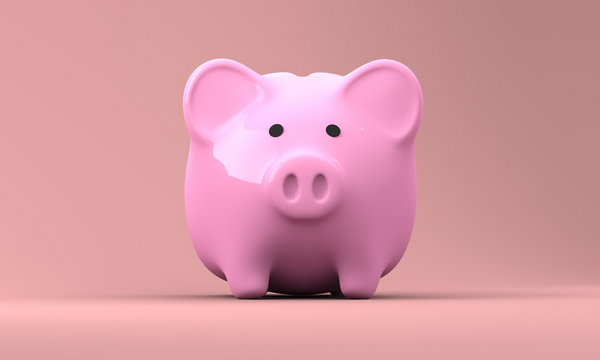 Объясните ребенку, что откладывать надо не в конце месяца, а в самом начале, иначе можно не заметить, как потратились все деньги.Неполная занятостьЕсли ребенку не хватает карманных денег, предложите ему поработать (работодателем можете стать и вы). Работа на неполный день — отличный способ получить новый опыт, завести новых друзей и обрести финансовую независимость. В законодательстве указано, в каком возрасте подростки могут начать трудиться (в России это 14 лет), сколько часов в неделю им разрешено работать. Такая работа не должна мешать учебе, особенно во время экзаменов.Как научить ребенка не тратиться на мелочиВот что вы можете предложить ребенку.МЕТОД ЗАПИСНОЙ КНИЖКИЗаписывай каждую свою трату. Это поможет тебе увидеть необязательные расходы и посчитать деньги, потраченные зря.МЕТОД НЕКУПЛЕННЫХ ТОВАРОВВ следующий раз, когда тебе сильно захочется приобрести новые кроссовки или очередной модный аксессуар, отложи покупку на пару дней. Эмоции улягутся, и ты сможешь принять взвешенное решение.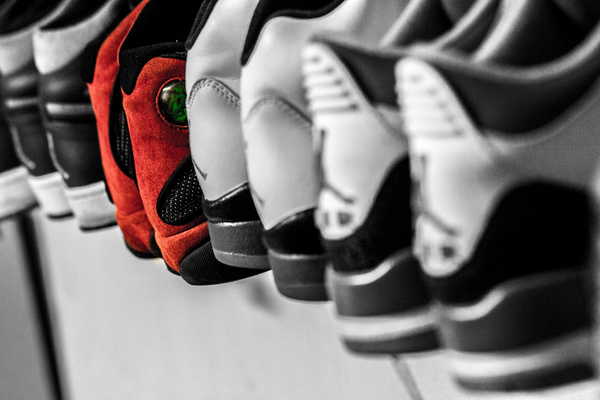 МЕТОД 1/10Посчитай, сколько денег в месяц дают тебе родители. Постарайся сразу отложить не менее 10% от этой суммы, чтобы они не превратились в лишние шоколадки.МЕТОД РАБОЧЕГО ВРЕМЕНИТы когда-нибудь зарабатывал деньги сам? Представь, сколько времени придется работать, чтобы купить, например, еще один свитшот. Такая мысль делает трату менее приятной.МЕТОД ЧЕТЫРЕХ КОНВЕРТОВДействует, если тебе дают карманные деньги на месяц вперед. Возьми четыре конверта, рассортируй деньги на четыре недели. К концу недели конверты не должны пустеть. Клади остаток в общую копилку.ПОЛЬЗУЙСЯ МОБИЛЬНЫМ БАНКОМ

Заведи банковскую карточку и расплачивайся ей. Банковские приложения позволяют следить за расходами и планировать траты в личном кабинете.Это пример -  подробная схема, как вести бюджет.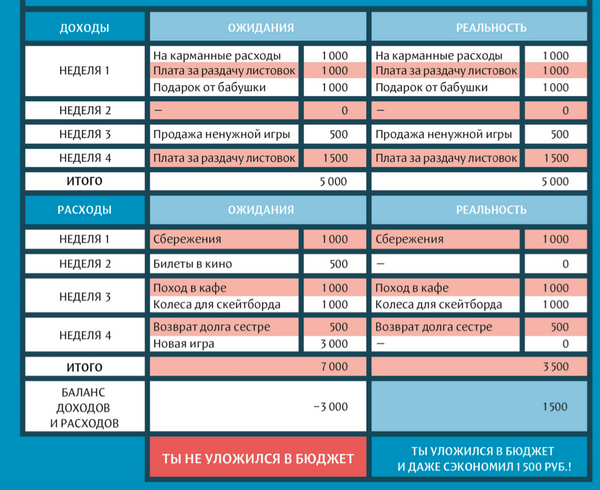 Вы видите три столбика. Средний — это неправильно сформированный бюджет, так как баланс доходов и расходов получился отрицательным. Ребенку полезно заранее расписать траты, которые он планирует совершить в ближайшем месяце. Подростки обычно рисуют более радужную картинку, а потом неожиданно деньги заканчиваются. Предложите расписать бюджет так, чтобы расходы не превышали доходы (как в правом столбике). Обратите внимание, что в расходах первой строчкой стоит пункт «сбережения». Это нужно не только для того, чтобы накопить на какую-то вещь (о чем мы говорили выше), но и, например, для того, чтобы заработать первый миллион и открыть собственное дело. Кажется, что это не имеет отношения к вашему ребенку? 